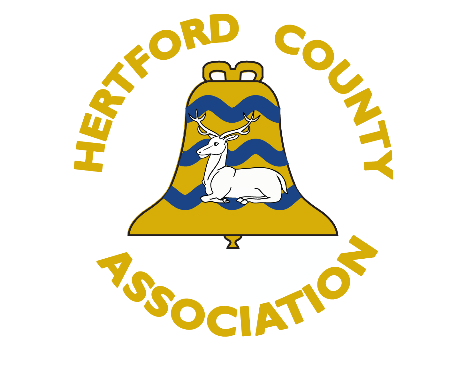 Hertford County Association of Change RingersHCACR are running a series of weekend workshops in October 2023 for our members. We are offering Plain Hunt, Plain Bob Doubles and combined Plain Bob Minor / Treble Bob Hunting (this course is yet to be confirmed). Please get guidance about the most appropriate workshop for your level by discussing your application with your tower captain or trainer.The total cost for the weekend will be £20 which will be due when your place is confirmed. Please submit your completed application form to the Training Officer (trainingofficerbshcacr@gmail). The closing date for applications is 31 AUGUST.Full nameEmail addressTelephone numberDate of ApplicationIf you will be under 18 on the first day of the course, please give your ageOf which District are you a member?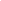 Bishop’s Stortford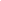 Eastern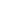 NorthernSt Albans 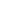 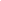 Watford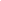 WesternCourse you are applying for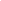 Plain Hunt on 5 (7-8 Oct)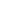 Plain Bob Doubles (21-22 Oct)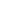 Bob Minor / Treble Bob Hunt (14-15 Oct)Please confirm - The information sheets can be found at http://www.hcacr.org.uk/training.phpI have read the relevant information sheet including the pre-requisite skills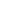 Where will you be able to practise your new skills after the workshop?Name and email of tower captain / trainerAny additional needs we need to be aware of?